Рекомендации родителям «Как обезопасить ребенка от вирусов вне дома»	Большую часть времени современные дети находятся вне дома. Прогулки с друзьями, поход в магазин за хлебом и, конечно же, общение детей на занятиях в школе, заставляют постоянно переживать взрослых за здоровье и гигиену ребёнка. Чтобы отогнать актуальную как никогда тревогу, подготовиться к новой школьной неделе, предлагаю учесть несколько советов: Регулярно очищайте одежду и школьные принадлежности ребенкаЧистота залог здоровья и если в ГКУСО Невинномысский СРЦН «Гавань» чистоту обеспечивают специалисты, то находясь дома эту ответственность, берут на себя родители. Для санобработки хлоросодержащие составы лучше не использовать, а остановить выбор на чем-нибудь менее агрессивном и даже более эффективном. Например - молочной или лимонной кислоте, перекиси водорода, а также поверхностно-активных веществах (ПАВ), которые не пахнут и, что немаловажно, не оказывают негативного влияния на кожу. При выборе средства обращайте внимание на этикетки и выбирайте средства наиболее безопасные для здоровья.Купите ребенку сменный рюкзакДело в том, что лямки рюкзака, за которые держится ребенок, быстро загрязняются и собирают на себе микробы, и хотя постирать рюкзак нетрудно, высушить его за ночь – почти невозможно, а потому вам всегда необходим запасной.Обрабатывайте школьные принадлежности спреями для дезинфекцииДля обработки рюкзака, пенала и других школьных предметов, которые находятся в постоянном контакте с ребенком, можно использовать спреи для дезинфекции. Ведь спрей, в отличие от моющего средства, так и останется на поверхности, а не утечет вместе с водой.Дайте ребенку антибактериальный гель и влажные салфеткиНе забудьте положить в карманы куртки или рюкзака помимо маски и перчаток влажные салфетки и тюбик с гелем – в надежде, что ребенок не забудет ими воспользоваться.Приучите ребенка мыть рукиЕсли вы еще не успели приучить ребенка к тому, чтобы он чаще мыл руки (особенно перед едой), поспешите это сделать. Попросите его серьезно отнестись к своей гигиене и объясните, почему это важно. Вместе с рекомендациями всем родителям посещающим Центр воспитатель подарила памятки  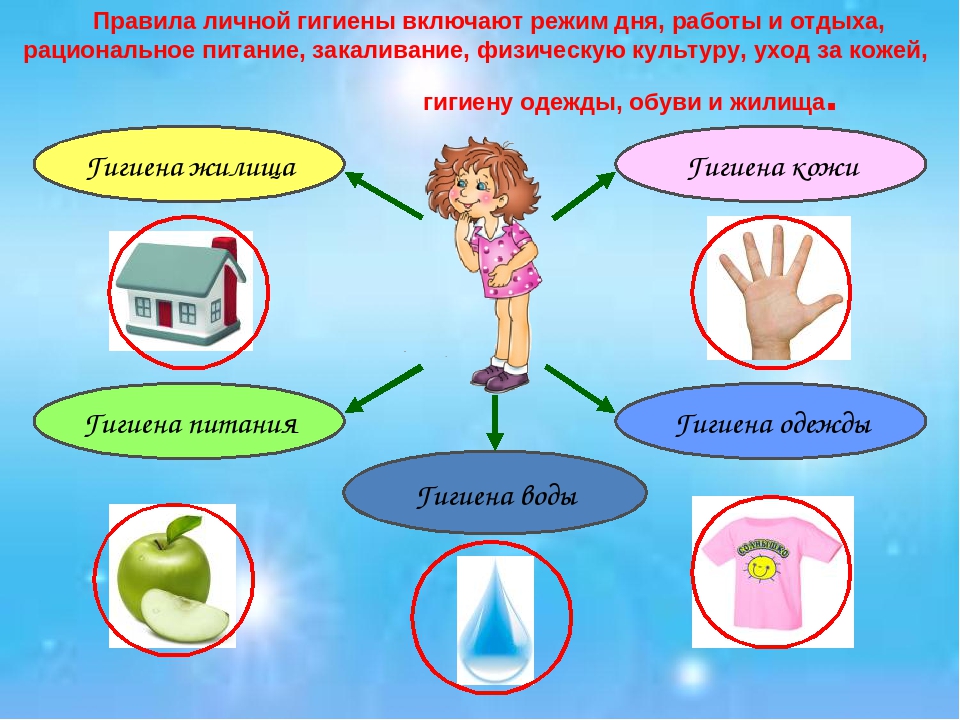 